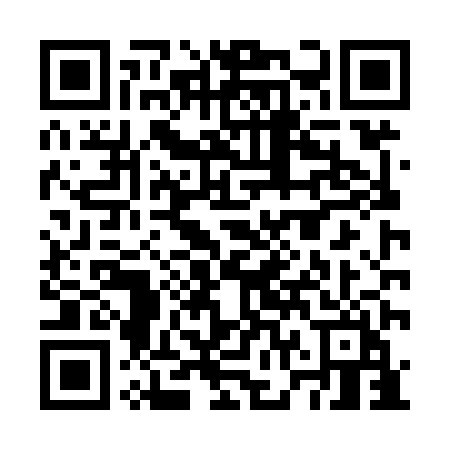 Prayer times for General Carneiro, BrazilWed 1 May 2024 - Fri 31 May 2024High Latitude Method: NonePrayer Calculation Method: Muslim World LeagueAsar Calculation Method: ShafiPrayer times provided by https://www.salahtimes.comDateDayFajrSunriseDhuhrAsrMaghribIsha1Wed4:295:4211:282:475:146:232Thu4:295:4211:282:465:136:233Fri4:295:4311:282:465:136:224Sat4:295:4311:282:465:126:225Sun4:295:4311:282:465:126:226Mon4:305:4311:282:455:126:217Tue4:305:4411:282:455:116:218Wed4:305:4411:272:455:116:219Thu4:305:4411:272:455:116:2010Fri4:305:4411:272:445:106:2011Sat4:305:4511:272:445:106:2012Sun4:315:4511:272:445:106:2013Mon4:315:4511:272:445:096:2014Tue4:315:4611:272:445:096:1915Wed4:315:4611:272:435:096:1916Thu4:315:4611:272:435:086:1917Fri4:325:4711:272:435:086:1918Sat4:325:4711:272:435:086:1919Sun4:325:4711:282:435:086:1920Mon4:325:4811:282:435:086:1821Tue4:335:4811:282:435:076:1822Wed4:335:4811:282:435:076:1823Thu4:335:4811:282:435:076:1824Fri4:335:4911:282:425:076:1825Sat4:335:4911:282:425:076:1826Sun4:345:4911:282:425:076:1827Mon4:345:5011:282:425:076:1828Tue4:345:5011:282:425:076:1829Wed4:345:5011:292:425:066:1830Thu4:355:5111:292:425:066:1831Fri4:355:5111:292:425:066:18